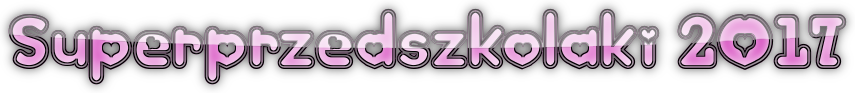 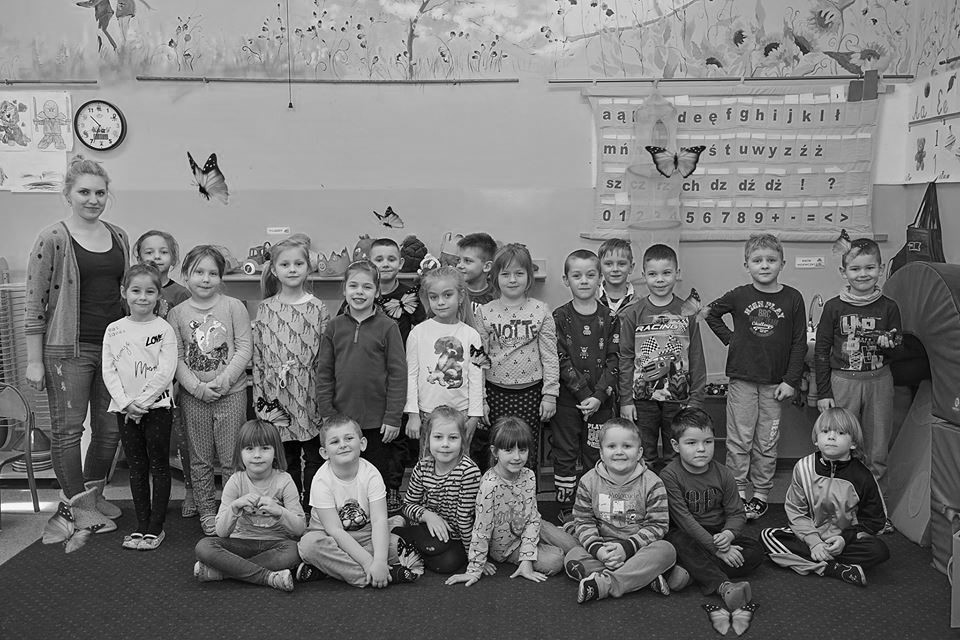 Drodzy Rodzice,Nasza zerówka bierze udział w plebiscycie na najfajniejszych przedszkolaków w powiecie Szamotulskim. Żeby stanąć na podium potrzebujemy Państwa CODZIENNYCH głosów.Głosować można na 3 sposoby:1) przez SMS (koszt 2,46 zł) o treści SZAM.49 na numer 72355 – sms można wysyłać bez limitu. Głos oddany przez SMS liczy się 5 krotnie2) przez facebooka – głos liczony dwukrotnie (głosować można raz dziennie)3) tradycyjnie – www.szamotuly.naszemiasto.plGłosować należy codziennie aż do 28 marca !